Predictors of Happy, Healthy RelationshipsMonday, November 25 at 2:30pm in ML 349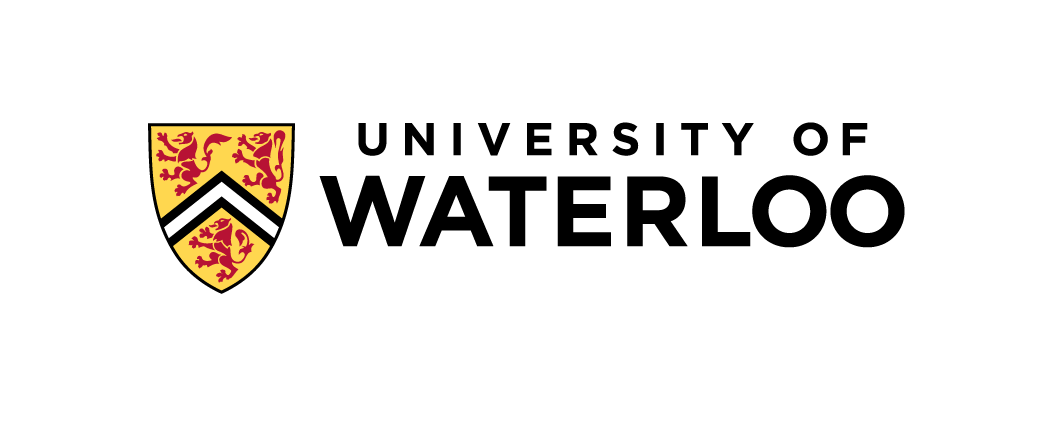 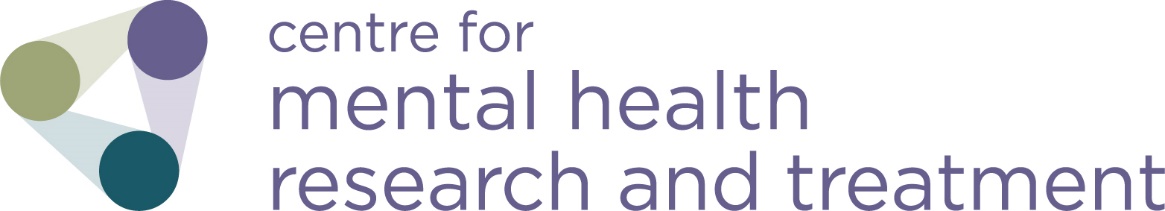 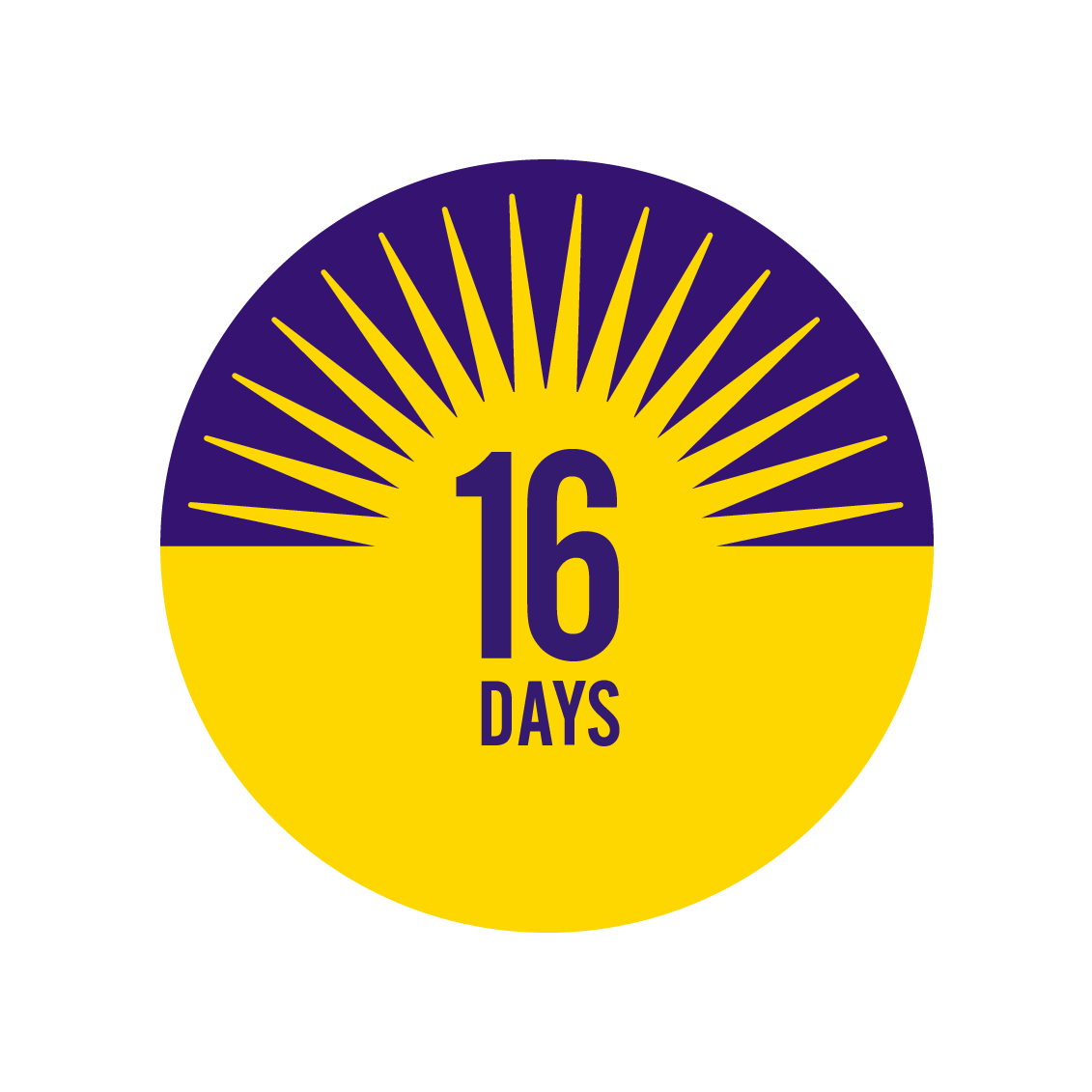 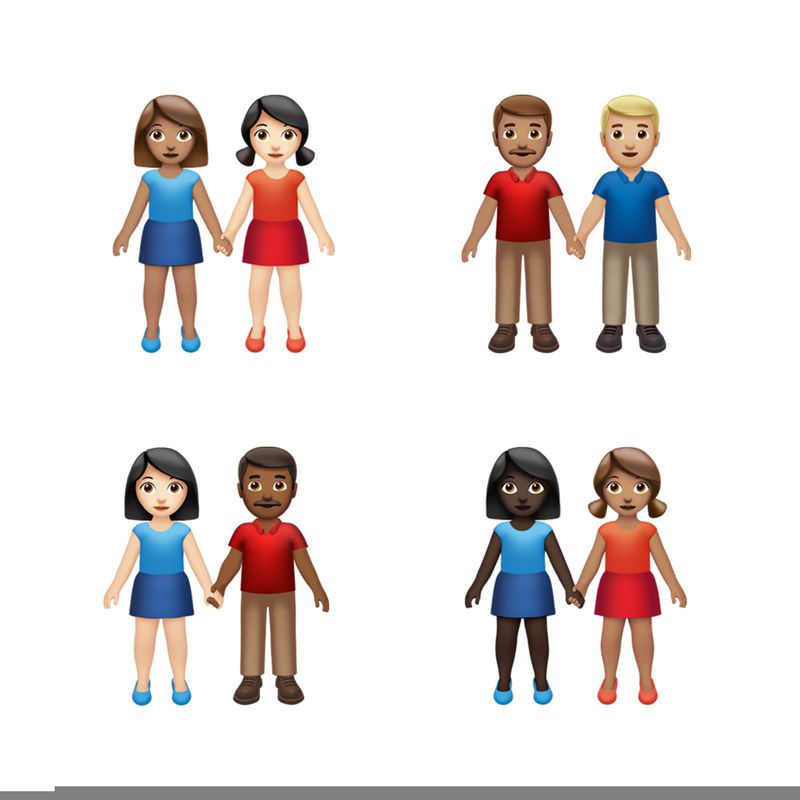 